107學年度_多元選修_課程規畫表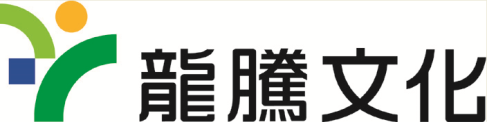 課程名稱課程名稱公民有議思公民有議思課程類別□校訂必修     ■多元選修□加深加廣選修 □補強性選修□校訂本位特色課程     □校訂必修     ■多元選修□加深加廣選修 □補強性選修□校訂本位特色課程     課程說明課程說明本課程為高中多元選修的一學期課程，並兼可作為公民必修冊次的教學補充。課程共分為「十八週」，每週的教學時數為兩節課，教學的素材以貼近社會現狀及日常生活「議題」為核心，運用新聞時事與相關「影音」做為教學的輔助工具，並搭配「主題式PPT」、「學習單」讓教師與學生互動的問題討論，進而達成議題「思辨」的主要目的，跳脫傳統以教師講授為主的教學方式，改為傾向於以學生為主體及學生中心的教與學模式。教師可適當斟酌時間及教材的適當性及因地制宜，自由地做取捨與調整。課程設計特色如下：以素養為導向的課程目標：藉由有趣的課程設計、多元的教學方法，培養學生主動自發地探索世界、與他人互動協調並能適切溝通與表達，重視人際包容、團隊合作、社會互動，以適應社會生活。   以學生為中心的教學模式：課程內容嘗試以學生的生活經驗出發，連結學生的興趣，關注學習與生活的結合，進而培養學生好奇心、探索力、思考力、判斷力與實踐力，啟發學生各種生命潛能。採用多元客觀的評量方法：破除傳統紙筆測驗決定個人能力的迷思，採用多元、客觀的評量方法，藉由教師觀察、同儕互評、報告表現、參與程度等評量學生的學習成效。本課程為高中多元選修的一學期課程，並兼可作為公民必修冊次的教學補充。課程共分為「十八週」，每週的教學時數為兩節課，教學的素材以貼近社會現狀及日常生活「議題」為核心，運用新聞時事與相關「影音」做為教學的輔助工具，並搭配「主題式PPT」、「學習單」讓教師與學生互動的問題討論，進而達成議題「思辨」的主要目的，跳脫傳統以教師講授為主的教學方式，改為傾向於以學生為主體及學生中心的教與學模式。教師可適當斟酌時間及教材的適當性及因地制宜，自由地做取捨與調整。課程設計特色如下：以素養為導向的課程目標：藉由有趣的課程設計、多元的教學方法，培養學生主動自發地探索世界、與他人互動協調並能適切溝通與表達，重視人際包容、團隊合作、社會互動，以適應社會生活。   以學生為中心的教學模式：課程內容嘗試以學生的生活經驗出發，連結學生的興趣，關注學習與生活的結合，進而培養學生好奇心、探索力、思考力、判斷力與實踐力，啟發學生各種生命潛能。採用多元客觀的評量方法：破除傳統紙筆測驗決定個人能力的迷思，採用多元、客觀的評量方法，藉由教師觀察、同儕互評、報告表現、參與程度等評量學生的學習成效。本課程為高中多元選修的一學期課程，並兼可作為公民必修冊次的教學補充。課程共分為「十八週」，每週的教學時數為兩節課，教學的素材以貼近社會現狀及日常生活「議題」為核心，運用新聞時事與相關「影音」做為教學的輔助工具，並搭配「主題式PPT」、「學習單」讓教師與學生互動的問題討論，進而達成議題「思辨」的主要目的，跳脫傳統以教師講授為主的教學方式，改為傾向於以學生為主體及學生中心的教與學模式。教師可適當斟酌時間及教材的適當性及因地制宜，自由地做取捨與調整。課程設計特色如下：以素養為導向的課程目標：藉由有趣的課程設計、多元的教學方法，培養學生主動自發地探索世界、與他人互動協調並能適切溝通與表達，重視人際包容、團隊合作、社會互動，以適應社會生活。   以學生為中心的教學模式：課程內容嘗試以學生的生活經驗出發，連結學生的興趣，關注學習與生活的結合，進而培養學生好奇心、探索力、思考力、判斷力與實踐力，啟發學生各種生命潛能。採用多元客觀的評量方法：破除傳統紙筆測驗決定個人能力的迷思，採用多元、客觀的評量方法，藉由教師觀察、同儕互評、報告表現、參與程度等評量學生的學習成效。本課程為高中多元選修的一學期課程，並兼可作為公民必修冊次的教學補充。課程共分為「十八週」，每週的教學時數為兩節課，教學的素材以貼近社會現狀及日常生活「議題」為核心，運用新聞時事與相關「影音」做為教學的輔助工具，並搭配「主題式PPT」、「學習單」讓教師與學生互動的問題討論，進而達成議題「思辨」的主要目的，跳脫傳統以教師講授為主的教學方式，改為傾向於以學生為主體及學生中心的教與學模式。教師可適當斟酌時間及教材的適當性及因地制宜，自由地做取捨與調整。課程設計特色如下：以素養為導向的課程目標：藉由有趣的課程設計、多元的教學方法，培養學生主動自發地探索世界、與他人互動協調並能適切溝通與表達，重視人際包容、團隊合作、社會互動，以適應社會生活。   以學生為中心的教學模式：課程內容嘗試以學生的生活經驗出發，連結學生的興趣，關注學習與生活的結合，進而培養學生好奇心、探索力、思考力、判斷力與實踐力，啟發學生各種生命潛能。採用多元客觀的評量方法：破除傳統紙筆測驗決定個人能力的迷思，採用多元、客觀的評量方法，藉由教師觀察、同儕互評、報告表現、參與程度等評量學生的學習成效。本課程為高中多元選修的一學期課程，並兼可作為公民必修冊次的教學補充。課程共分為「十八週」，每週的教學時數為兩節課，教學的素材以貼近社會現狀及日常生活「議題」為核心，運用新聞時事與相關「影音」做為教學的輔助工具，並搭配「主題式PPT」、「學習單」讓教師與學生互動的問題討論，進而達成議題「思辨」的主要目的，跳脫傳統以教師講授為主的教學方式，改為傾向於以學生為主體及學生中心的教與學模式。教師可適當斟酌時間及教材的適當性及因地制宜，自由地做取捨與調整。課程設計特色如下：以素養為導向的課程目標：藉由有趣的課程設計、多元的教學方法，培養學生主動自發地探索世界、與他人互動協調並能適切溝通與表達，重視人際包容、團隊合作、社會互動，以適應社會生活。   以學生為中心的教學模式：課程內容嘗試以學生的生活經驗出發，連結學生的興趣，關注學習與生活的結合，進而培養學生好奇心、探索力、思考力、判斷力與實踐力，啟發學生各種生命潛能。採用多元客觀的評量方法：破除傳統紙筆測驗決定個人能力的迷思，採用多元、客觀的評量方法，藉由教師觀察、同儕互評、報告表現、參與程度等評量學生的學習成效。任課老師任課老師1. (依開課序排列)2.1. (依開課序排列)2.協同教師□計入授課時數開課年級（可複選）開課年級（可複選）■一年級　■二年級　□三年級■一年級　■二年級　□三年級課程時數每週2節，共2學分每週2節，共2學分開課學期開課學期■上學期　■下學期　■上或下學期擇一　□上下學期都開課■上學期　■下學期　■上或下學期擇一　□上下學期都開課每班修課人數____〜____人____〜____人學習目標學習目標預期達到的學習成果與學生表現預期達到的學習成果與學生表現預期達到的學習成果與學生表現預期達到的學習成果與學生表現預期達到的學習成果與學生表現與十二年國教課綱對應之核心素養與十二年國教課綱對應之核心素養■系統思考與解決問題  ■規劃執行與創新應變  ■符號運用與溝通表達■科技資訊與媒體素養  □藝術涵養與美感素養  ■道德實踐與公民意識■人際關係與團隊合作  ■多元文化與國際理解  □身心素質與自我精進至少需參照其中二項■系統思考與解決問題  ■規劃執行與創新應變  ■符號運用與溝通表達■科技資訊與媒體素養  □藝術涵養與美感素養  ■道德實踐與公民意識■人際關係與團隊合作  ■多元文化與國際理解  □身心素質與自我精進至少需參照其中二項■系統思考與解決問題  ■規劃執行與創新應變  ■符號運用與溝通表達■科技資訊與媒體素養  □藝術涵養與美感素養  ■道德實踐與公民意識■人際關係與團隊合作  ■多元文化與國際理解  □身心素質與自我精進至少需參照其中二項■系統思考與解決問題  ■規劃執行與創新應變  ■符號運用與溝通表達■科技資訊與媒體素養  □藝術涵養與美感素養  ■道德實踐與公民意識■人際關係與團隊合作  ■多元文化與國際理解  □身心素質與自我精進至少需參照其中二項■系統思考與解決問題  ■規劃執行與創新應變  ■符號運用與溝通表達■科技資訊與媒體素養  □藝術涵養與美感素養  ■道德實踐與公民意識■人際關係與團隊合作  ■多元文化與國際理解  □身心素質與自我精進至少需參照其中二項與校訂願景及特色之對應與校訂願景及特色之對應請參照貴校所訂共同願景或特色請參照貴校所訂共同願景或特色請參照貴校所訂共同願景或特色請參照貴校所訂共同願景或特色請參照貴校所訂共同願景或特色教學方法  或策略教學方法  或策略一、認知構面：二、認知歷程：一、認知構面：二、認知歷程：一、認知構面：二、認知歷程：一、認知構面：二、認知歷程：一、認知構面：二、認知歷程：選課方式選課方式請參照貴校所訂選課期程及機制請參照貴校所訂選課期程及機制請參照貴校所訂選課期程及機制請參照貴校所訂選課期程及機制請參照貴校所訂選課期程及機制評量方式評量方式請清楚說明評量方式與計分方法，如能使用素養導向評量方式(如學生互評)更佳。請清楚說明評量方式與計分方法，如能使用素養導向評量方式(如學生互評)更佳。請清楚說明評量方式與計分方法，如能使用素養導向評量方式(如學生互評)更佳。請清楚說明評量方式與計分方法，如能使用素養導向評量方式(如學生互評)更佳。請清楚說明評量方式與計分方法，如能使用素養導向評量方式(如學生互評)更佳。規劃內容週次單元主題單元學習內容單元學習內容單元學習內容單元學習內容規劃內容一課程簡介及學期報告說明課程架構及評分，說明公民行動方案課程架構及評分，說明公民行動方案課程架構及評分，說明公民行動方案課程架構及評分，說明公民行動方案規劃內容二視角-媒體識讀停看聽媒體識讀、新聞產製、媒體近用權媒體識讀、新聞產製、媒體近用權媒體識讀、新聞產製、媒體近用權媒體識讀、新聞產製、媒體近用權規劃內容三視角-捲起袖子播新聞媒體識讀、新聞產製、媒體近用權媒體識讀、新聞產製、媒體近用權媒體識讀、新聞產製、媒體近用權媒體識讀、新聞產製、媒體近用權規劃內容四公民好萊塢（影片欣賞）：我的少女時代自我成長、親密關係、婚姻與家庭自我成長、親密關係、婚姻與家庭自我成長、親密關係、婚姻與家庭自我成長、親密關係、婚姻與家庭規劃內容五公民好萊塢（議題討論）：我的少女時代自我成長、親密關係、婚姻與家庭自我成長、親密關係、婚姻與家庭自我成長、親密關係、婚姻與家庭自我成長、親密關係、婚姻與家庭規劃內容六時事有議思：高雄果菜市場 拆？不拆？我猜猜猜公共利益、土地徵收、公平正義公共利益、土地徵收、公平正義公共利益、土地徵收、公平正義公共利益、土地徵收、公平正義規劃內容七時事有議思：意外還是人為？國道蝶戀花翻車事故行政監督、追訴與刑責、勞基法行政監督、追訴與刑責、勞基法行政監督、追訴與刑責、勞基法行政監督、追訴與刑責、勞基法規劃內容八時事有議思：機不可失！華航罷工全紀錄勞基法、紛爭解決機制、公共利益勞基法、紛爭解決機制、公共利益勞基法、紛爭解決機制、公共利益勞基法、紛爭解決機制、公共利益規劃內容九公民好萊塢（影片欣賞）：以愛之名－翁山蘇姬民主實踐、實質民主、形式民主民主實踐、實質民主、形式民主民主實踐、實質民主、形式民主民主實踐、實質民主、形式民主規劃內容十公民好萊塢（議題討論）：以愛之名－翁山蘇姬議題討論、電影學習單撰寫議題討論、電影學習單撰寫議題討論、電影學習單撰寫議題討論、電影學習單撰寫規劃內容十一公民之眼：兩岸政治拼圖拼圖教學法，兩岸關係分組研讀與發表拼圖教學法，兩岸關係分組研讀與發表拼圖教學法，兩岸關係分組研讀與發表拼圖教學法，兩岸關係分組研讀與發表規劃內容十二時事有議思：當UBER槓上小黃工作權、市場競爭、供需理論工作權、市場競爭、供需理論工作權、市場競爭、供需理論工作權、市場競爭、供需理論規劃內容十三公民好萊塢（影片欣賞）：太陽的孩子共有財、環境資源、永續發展共有財、環境資源、永續發展共有財、環境資源、永續發展共有財、環境資源、永續發展規劃內容十四公民好萊塢（議題討論）：太陽的孩子議題討論、電影學習單撰寫議題討論、電影學習單撰寫議題討論、電影學習單撰寫議題討論、電影學習單撰寫規劃內容十五寫信馬拉松(一)國際人權案例人與人權、國際組織、公民實踐人與人權、國際組織、公民實踐人與人權、國際組織、公民實踐人與人權、國際組織、公民實踐規劃內容十六寫信馬拉松(二)寫一封聲援的信人與人權、國際組織、公民實踐人與人權、國際組織、公民實踐人與人權、國際組織、公民實踐人與人權、國際組織、公民實踐規劃內容十七學期報告(一)各組公民行動方案展示及回饋(採多元評量，進行同儕互評)各組公民行動方案展示及回饋(採多元評量，進行同儕互評)各組公民行動方案展示及回饋(採多元評量，進行同儕互評)各組公民行動方案展示及回饋(採多元評量，進行同儕互評)規劃內容十八學期報告(二)各組公民行動方案展示及回饋(採多元評量，進行同儕互評)各組公民行動方案展示及回饋(採多元評量，進行同儕互評)各組公民行動方案展示及回饋(採多元評量，進行同儕互評)各組公民行動方案展示及回饋(採多元評量，進行同儕互評)使用教材■自編教材(講義、PPT等)■影音、多媒體(電影、音樂、網路資訊等)□外購教材                            □校外合作 (註明機構、團體名稱，或相關講師、人員之名稱)□其他教材                            ■自編教材(講義、PPT等)■影音、多媒體(電影、音樂、網路資訊等)□外購教材                            □校外合作 (註明機構、團體名稱，或相關講師、人員之名稱)□其他教材                            ■自編教材(講義、PPT等)■影音、多媒體(電影、音樂、網路資訊等)□外購教材                            □校外合作 (註明機構、團體名稱，或相關講師、人員之名稱)□其他教材                            ■自編教材(講義、PPT等)■影音、多媒體(電影、音樂、網路資訊等)□外購教材                            □校外合作 (註明機構、團體名稱，或相關講師、人員之名稱)□其他教材                            ■自編教材(講義、PPT等)■影音、多媒體(電影、音樂、網路資訊等)□外購教材                            □校外合作 (註明機構、團體名稱，或相關講師、人員之名稱)□其他教材                            ■自編教材(講義、PPT等)■影音、多媒體(電影、音樂、網路資訊等)□外購教材                            □校外合作 (註明機構、團體名稱，或相關講師、人員之名稱)□其他教材                            教室／教學設備需求學生選課時
注意事項如教材費用、自備物品…等，請先註明清楚。如教材費用、自備物品…等，請先註明清楚。如教材費用、自備物品…等，請先註明清楚。如教材費用、自備物品…等，請先註明清楚。如教材費用、自備物品…等，請先註明清楚。如教材費用、自備物品…等，請先註明清楚。